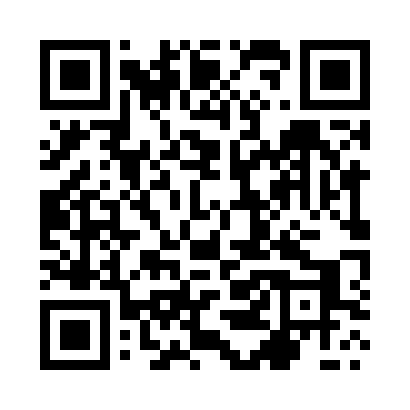 Prayer times for Dzierzkowek, PolandWed 1 May 2024 - Fri 31 May 2024High Latitude Method: Angle Based RulePrayer Calculation Method: Muslim World LeagueAsar Calculation Method: HanafiPrayer times provided by https://www.salahtimes.comDateDayFajrSunriseDhuhrAsrMaghribIsha1Wed2:395:0712:325:397:5810:152Thu2:355:0512:325:408:0010:183Fri2:325:0312:325:418:0110:214Sat2:285:0112:325:428:0310:245Sun2:255:0012:315:438:0410:276Mon2:214:5812:315:448:0610:317Tue2:174:5612:315:458:0710:348Wed2:174:5412:315:468:0910:379Thu2:164:5312:315:478:1110:3910Fri2:154:5112:315:478:1210:3911Sat2:154:4912:315:488:1410:4012Sun2:144:4812:315:498:1510:4013Mon2:134:4612:315:508:1710:4114Tue2:134:4512:315:518:1810:4215Wed2:124:4312:315:528:2010:4216Thu2:124:4212:315:538:2110:4317Fri2:114:4112:315:548:2310:4418Sat2:114:3912:315:548:2410:4419Sun2:104:3812:315:558:2510:4520Mon2:104:3712:315:568:2710:4621Tue2:094:3512:315:578:2810:4622Wed2:094:3412:325:588:3010:4723Thu2:084:3312:325:598:3110:4824Fri2:084:3212:325:598:3210:4825Sat2:084:3112:326:008:3410:4926Sun2:074:3012:326:018:3510:4927Mon2:074:2912:326:028:3610:5028Tue2:074:2812:326:028:3710:5129Wed2:064:2712:326:038:3810:5130Thu2:064:2612:326:048:4010:5231Fri2:064:2512:336:048:4110:52